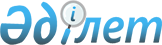 Көксу ауданы мәслихатының 2020 жылғы 9 қаңтардағы "Көксу ауданының ауылдық округтерінің 2020-2022 жылдарға арналған бюджеттері туралы" № 58-1 шешіміне өзгерістер енгізу туралыАлматы облысы Көксу аудандық мәслихатының 2020 жылғы 23 қыркүйектегі № 66-1 шешімі. Алматы облысы Әділет департаментінде 2020 жылы 29 қыркүйекте № 5679 болып тіркелді
      2008 жылғы 4 желтоқсандағы Қазақстан Республикасының Бюджет кодексінің 106-бабының 4-тармағына, "Қазақстан Республикасындағы жергілікті мемлекеттік басқару және өзін-өзі басқару туралы" 2001 жылғы 23 қаңтардағы Қазақстан Республикасы Заңының 6-бабының 1-тармағының 1) тармақшасына сәйкес, Көксу ауданы мәслихаты ШЕШІМ ҚАБЫЛДАДЫ:
      1. Көксу ауданы мәслихатының "Көксу ауданының ауылдық округтерінің 2020-2022 жылдарға арналған бюджеттері туралы" 2020 жылғы 9 қаңтардағы № 58-1 (Нормативтік құқықтық актілерді мемлекеттік тіркеу тізілімінде № 5410 тіркелген, 2020 жылдың 24 қаңтарында Қазақстан Республикасы нормативтік құқықтық актілерінің эталондық бақылау банкінде жарияланған) шешіміне келесі өзгерістер енгізілсін:
      көрсетілген шешімнің 1, 2, 3, 4, 5, 6, 7, 8, 9, 10-тармақтары жаңа редакцияда баяндалсын:
      "1. 2020-2022 жылдарға арналған Балпық ауылдық округінің бюджеті тиісінше осы шешімнің 1, 2 және 3-қосымшаларына сәйкес, оның ішінде 2020 жылға келесі көлемдерде бекітілсін:
      1) кірістер 514 444 мың теңге, оның ішінде:
      салықтық түсімдер 71 160 мың теңге;
      салықтық емес түсімдер 0 теңге;
      негізгі капиталды сатудан түсетін түсімдер 0 теңге;
      трансферттер түсімі 443 284 мың теңге, оның ішінде:
      ағымдағы нысаналы трансферттер 426 676 мың теңге;
      субвенциялар 16 608 мың теңге;
      2) шығындар 527 179 мың теңге;
      3) таза бюджеттік кредиттеу 0 теңге, 
      4) қаржы активтерімен операциялар бойынша сальдо 0 теңге;
      5) бюджет тапшылығы (профициті) (-) 12 735 мың теңге;
      6) бюджет тапшылығын қаржыландыру (профицитін пайдалану) 12 735 мың теңге.";
      "2. 2020-2022 жылдарға арналған Жарлыөзек ауылдық округінің бюджеті тиісінше осы шешімнің 4, 5 және 6-қосымшаларына сәйкес, оның ішінде 2020 жылға келесі көлемдерде бекітілсін:
      1) кірістер 77 960 мың теңге, оның ішінде:
      салықтық түсімдер 4 977 мың теңге;
      салықтық емес түсімдер 0 теңге;
      негізгі капиталды сатудан түсетін түсімдер 0 теңге;
      трансферттер түсімі 72 983 мың теңге, оның ішінде:
      ағымдағы нысаналы трансферттер 51 165 мың теңге;
      субвенциялар 21 818 мың теңге;
      2) шығындар 78 364 мың теңге;
      3) таза бюджеттік кредиттеу 0 теңге, 
      4) қаржы активтерімен операциялар бойынша сальдо 0 теңге;
      5) бюджет тапшылығы (профициті) (-) 404 мың теңге;
      6) бюджет тапшылығын қаржыландыру (профицитін пайдалану) 404 мың теңге.";
      "3. 2020-2022 жылдарға арналған Лабасы ауылдық округінің бюджеті тиісінше осы шешімнің 7, 8 және 9-қосымшаларына сәйкес, оның ішінде 2020 жылға келесі көлемдерде бекітілсін:
      1) кірістер 136 447 мың теңге, оның ішінде:
      салықтық түсімдер 11 277 мың теңге;
      салықтық емес түсімдер 0 теңге;
      негізгі капиталды сатудан түсетін түсімдер 0 теңге;
      трансферттер түсімі 125 170 мың теңге, оның ішінде:
      ағымдағы нысаналы трансферттер түсімі 110 289 мың теңге; 
      субвенциялар 14 881 мың теңге;
      2) шығындар 136 463 мың теңге;
      3) таза бюджеттік кредит беру 0 теңге;
      4) қаржы активтерімен операциялар бойынша сальдо 0 теңге;
      5) бюджет тапшылығы (профициті) (-) 16 мың теңге;
      6) бюджет тапшылығын қаржыландыру (профицитін пайдалану) 16 мың теңге.";
      "4. 2020-2022 жылдарға арналған Мұқыры ауылдық округінің бюджеті тиісінше осы шешімнің 10, 11 және 12-қосымшаларына сәйкес, оның ішінде 2020 жылға келесі көлемдерде бекітілсін:
      1) кірістер 118 009 мың теңге, оның ішінде:
      салықтық түсімдер 5 105 мың теңге;
      салықтық емес түсімдер 0 теңге;
      негізгі капиталды сатудан түсетін түсімдер 0 теңге;
      трансферттер түсімі 112 904 мың теңге,оның ішінде:
      ағымдағы нысаналы трансферттер түсімі 87 898 мың теңге;
      субвенциялар 25 006 мың теңге;
      2) шығындар 119 148 мың теңге;
      3) таза бюджеттік кредит беру 0 теңге;
      4) қаржы активтерімен операциялар бойынша сальдо 0 теңге;
      5) бюджет тапшылығы (профициті) (-) 1 139 мың теңге;
      6) бюджет тапшылығын қаржыландыру (профицитін пайдалану) 1 139 мың теңге.";
      "5. 2020-2022 жылдарға арналған Мұқаншы ауылдық округінің бюджеті тиісінше осы шешімнің 13, 14 және 15-қосымшаларына сәйкес, оның ішінде 2020 жылға келесі көлемдерде бекітілсін:
      1) кірістер 64 278 мың теңге, оның ішінде:
      салықтық түсімдер 8 122 мың теңге;
      салықтық емес түсімдер 0 теңге;
      негізгі капиталды сатудан түсетін түсімдер 0 теңге;
      трансферттер түсімі 56 156 мың теңге, оның ішінде:
      ағымдағы нысаналы трансферттер түсімі 41 621 мың теңге;
      субвенциялар 14 535 мың теңге;
      2) шығындар 69 862 мың теңге;
      3) таза бюджеттік кредит беру 0 теңге;
      4) қаржы активтерімен операциялар бойынша сальдо 0 теңге;
      5) бюджет тапшылығы (профициті) (-) 5 584 мың теңге;
      6) бюджет тапшылығын қаржыландыру (профицитін пайдалану) 5 584 мың теңге.";
      "6. 2020-2022 жылдарға арналған Алғабас ауылдық округінің бюджеті тиісінше осы шешімнің 16, 17 және 18-қосымшаларына сәйкес, оның ішінде 2020 жылға келесі көлемдерде бекітілсін:
      1) кірістер 69 207 мың теңге, оның ішінде:
      салықтық түсімдер 3 577 мың теңге;
      салықтық емес түсімдер 0 теңге;
      негізгі капиталды сатудан түсетін түсімдер 0 теңге;
      трансферттер түсімі 65 630 мың теңге, оның ішінде:
      ағымдағы нысаналы трансферттер түсімі 43 983 мың теңге; 
      субвенциялар 21 647 мың теңге;
      2) шығындар 69 613 мың теңге;
      3) таза бюджеттік кредит беру 0 теңге;
      4) қаржы активтерімен операциялар бойынша сальдо 0 теңге;
      5) бюджет тапшылығы (профициті) (-) 406 мың теңге;
      6) бюджет тапшылығын қаржыландыру (профицитін пайдалану) 406 мың теңге.";
      "7. 2020-2022 жылдарға арналған Еңбекші ауылдық округінің бюджеті тиісінше осы шешімнің 19, 20 және 21-қосымшаларына сәйкес, оның ішінде 2020 жылға келесі көлемдерде бекітілсін:
      1) кірістер 101 403 мың теңге, оның ішінде:
      салықтық түсімдер 9 094 мың теңге;
      салықтық емес түсімдер 0 теңге;
      негізгі капиталды сатудан түсетін түсімдер 0 теңге
      трансферттер түсімі 92 309 мың теңге,оның ішінде:
      ағымдағы нысаналы трансферттер түсімі 78 632 мың теңге;
      субвенциялар 13 677 мың теңге;
      2) шығындар 103 082 мың теңге;
      3) таза бюджеттік кредит беру 0 теңге;
      4) қаржы активтерімен операциялар бойынша сальдо 0 теңге;
      5) бюджет тапшылығы (профициті) (-) 1 679 мың теңге;
      6) бюджет тапшылығын қаржыландыру (профицитін пайдалану) 1 679 мың теңге.";
      "8. 2020-2022 жылдарға арналған Айнабұлақ ауылдық округінің бюджеті тиісінше осы шешімнің 22, 23 және 24-қосымшаларына сәйкес, оның ішінде 2020 жылға келесі көлемдерде бекітілсін:
      1) кірістер 53 212 мың теңге, оның ішінде:
      салықтық түсімдер 1 521 мың теңге;
      салықтық емес түсімдер 201 мың теңге;
      негізгі капиталды сатудан түсетін түсімдер 0 теңге
      трансферттер түсімі 51 490 мың теңге,оның ішінде:
      ағымдағы нысаналы трансферттер түсімі 32 002 мың теңге;
      субвенциялар 19 488 мың теңге;
      2) шығындар 53 212 мың теңге;
      3) таза бюджеттік кредит беру 0 теңге;
      4) қаржы активтерімен операциялар бойынша сальдо 0 теңге;
      5) бюджет тапшылығы (профициті) (-) 0 теңге;
      6) бюджет тапшылығын қаржыландыру (профицитін пайдалану) 0 теңге.";
      "9. 2020-2022 жылдарға арналған Қаблиса ауылдық округінің бюджеті тиісінше осы шешімнің 25, 26 және 27-қосымшаларына сәйкес, оның ішінде 2020 жылға келесі көлемдерде бекітілсін:
      1) кірістер 30 711 мың теңге, оның ішінде:
      салықтық түсімдер 1 535 мың теңге;
      салықтық емес түсімдер 0 теңге;
      негізгі капиталды сатудан түсетін түсімдер 0 теңге
      трансферттер түсімі 29 176 мың теңге, оның ішінде:
      ағымдағы нысаналы трансферттер түсімі 11 690 мың теңге;
      субвенциялар 17 486 мың теңге;
      2) шығындар 30 711 мың теңге;
      3) таза бюджеттік кредит беру 0 теңге;
      4) қаржы активтерімен операциялар бойынша сальдо 0 теңге;
      5) бюджет тапшылығы (профициті) (-) 0 теңге;
      6) бюджет тапшылығын қаржыландыру (профицитін пайдалану) 0 теңге.";
      "10. 2020-2022 жылдарға арналған Мұсабек ауылдық округінің бюджеті тиісінше осы шешімнің 28, 29 және 30-қосымшаларына сәйкес, оның ішінде 2020 жылға келесі көлемдерде бекітілсін:
      1) кірістер 28 165 мың теңге, оның ішінде:
      салықтық түсімдер 2 464 мың теңге;
      салықтық емес түсімдер 0 теңге;
      негізгі капиталды сатудан түсетін түсімдер 0 теңге
      трансферттер түсімі 25 701 мың теңге,оның ішінде:
      ағымдағы нысаналы трансферттер түсімі 4 151 мың теңге;
      субвенциялар 21 550 мың теңге;
      2) шығындар 28 165 мың теңге;
      3) таза бюджеттік кредит беру 0 теңге;
      4) қаржы активтерімен операциялар бойынша сальдо 0 теңге;
      5) бюджет тапшылығы (профициті) (-) 0 теңге;
      6) бюджет тапшылығын қаржыландыру (профицитін пайдалану) 0 теңге.".
      2. Көрсетілген шешімнің 1, 4, 7, 10, 13, 16, 19, 22, 25, 28-қосымшалары тиісінше осы шешімнің 1, 2, 3, 4, 5, 6, 7, 8, 9, 10-қосымшаларына сәйкес жаңа редакцияда баяндалсын.
      3. Осы шешімнің орындалуын бақылау Көксу ауданы мәслихатының "Ауданның экономикалық дамуы, жергілікті бюджет, табиғатты қорғау және ауыл шаруашылығы мәселелері жөніндегі" тұрақты комиссиясына жүктелсін.
      4. Осы шешім 2020 жылдың 1 қаңтарынан бастап қолданысқа енгізіледі. 2020 жылға арналған Балпық ауылдық округінің бюджеті  2020 жылға арналған Жарлыөзек ауылдық округінің бюджеті 2020 жылға арналған Лабасы ауылдық округінің бюджеті 2020 жылға арналған Мұқыры ауылдық округінің бюджеті 2020 жылға арналған Мұқаншы ауылдық округінің бюджеті 2020 жылға арналған Алғабас ауылдық округінің бюджеті 2020 жылға арналған Еңбекші ауылдық округінің бюджеті 2020 жылға арналған Айнабұлақ ауылдық округінің бюджеті 2020 жылға арналған Қаблиса ауылдық округінің бюджеті 2020 жылға арналған Мұсабек ауылдық округінің бюджеті
					© 2012. Қазақстан Республикасы Әділет министрлігінің «Қазақстан Республикасының Заңнама және құқықтық ақпарат институты» ШЖҚ РМК
				
      Көксу ауданы мәслихатының

      сессия төрағасы

К. Алпысбаев

      Көксу ауданы мәслихатының

      хатшысы

А. Досымбеков
Көксу ауданы мәслихатының 2020 жылғы 23 қыркүйектегі № 66-1 шешіміне 1-қосымшаКөксу ауданы мәслихатының 2020 жылғы 9 қаңтардағы № 58-1 шешіміне 1-қосымша
Санаты
Санаты
Санаты
Санаты
Сомасы (мың теңге) 
Сыныбы
Сыныбы
Сыныбы
Сомасы (мың теңге) 
Кіші сыныбы
Кіші сыныбы
Сомасы (мың теңге) 
Атауы
Сомасы (мың теңге) 
1
2
3
4
5
І. Кірістер
514 444
1
Салықтық түсімдер
71 160
01
Табыс салығы 
22 166
2
Жеке табыс салығы
22 166
04
Меншiкке салынатын салықтар
48 939
1
Мүлiкке салынатын салықтар 
960
3
Жер салығы 
1 573
4
Көлiк құралдарына салынатын салық 
46 406
05
Тауарларға, жұмыстарға және қызметтерге салынатын iшкi салықтар 
55
4
Кәсiпкерлiк және кәсiби қызметтi жүргiзгенi үшiн алынатын алымдар
55
4
Трансферттердің түсімдері
443 284
02
Мемлекеттiк басқарудың жоғары тұрған органдарынан түсетiн трансферттер
443 284
3
Аудандардың (облыстық маңызы бар қаланың) бюджетінен трансферттер
443 284
Функционалдық топ
Функционалдық топ
Функционалдық топ
Функционалдық топ
Функционалдық топ
Сомасы (мың теңге)
Функционалдық кіші топ
Функционалдық кіші топ
Функционалдық кіші топ
Функционалдық кіші топ
Сомасы (мың теңге)
Бюджеттік бағдарламалардың әкімшісі
Бюджеттік бағдарламалардың әкімшісі
Бюджеттік бағдарламалардың әкімшісі
Сомасы (мың теңге)
Бюджеттік бағдарлама
Бюджеттік бағдарлама
Сомасы (мың теңге)
Атауы
Сомасы (мың теңге)
1
2
3
4
5
6
ІІ. Шығындар
527 179
01
Жалпы сипаттағы мемлекеттiк қызметтер
35 641
1
Мемлекеттiк басқарудың жалпы функцияларын орындайтын өкiлдi, атқарушы және басқа органдар
35 558
124
Аудандық маңызы бар қала, ауыл, кент, ауылдық округ әкімінің аппараты
35 558
001
Аудандық маңызы бар қала, ауыл, кент, ауылдық округ әкімінің қызметін қамтамасыз ету жөніндегі қызметтер
35 370
022
Мемлекеттік органның күрделі шығыстары
188
2
Қаржылық қызмет
83
124
Аудандық маңызы бар қала, ауыл, кент, ауылдық округ әкімінің аппараты
83
053
Аудандық маңызы бар қаланың, ауылдың, кенттің, ауылдық округтің коммуналдық мүлкін басқару
83
04
Бiлiм беру
341 900
1
Мектепке дейiнгi тәрбие және оқыту
340 548
124
Аудандық маңызы бар қала, ауыл, кент, ауылдық округ әкімінің аппараты
340 548
004
Мектепке дейінгі тәрбиелеу және оқыту және мектепке дейінгі тәрбиелеу және оқыту ұйымдарында медициналық қызмет көрсетуді ұйымдастыру
142 993
041
Мектепке дейінгі білім беру ұйымдарында мемлекеттік білім беру тапсырысын іске асыруға
197 555
2
Бастауыш, негізгі орта және жалпы орта білім беру
1 352
124
Аудандық маңызы бар қала, ауыл, кент, ауылдық округ әкімінің аппараты
1 352
005
Ауылдық жерлерде оқушыларды жақын жердегі мектепке дейін тегін алып баруды және одан алып қайтуды ұйымдастыру
1 352
07
Тұрғын үй-коммуналдық шаруашылық
122 742
3
Елді-мекендерді көркейту
122 742
124
Аудандық маңызы бар қала, ауыл, кент, ауылдық округ әкімінің аппараты
122 742
008
Елді мекендердегі көшелерді жарықтандыру
36 671
009
Елді мекендердің санитариясын қамтамасыз ету
24 368
011
Елді мекендерді абаттандыру мен көгалдандыру
61 703
12
Көлік және коммуникация
14 179
1
Автомобиль көлігі
14 179
124
Аудандық маңызы бар қала, ауыл, кент, ауылдық округ әкімінің аппараты
14 179
013
Аудандық маңызы бар қалаларда, ауылдарда, кенттерде, ауылдық округтерде автомобиль жолдарының жұмыс істеуін қамтамасыз ету
14 179
13
Басқалар
12 611
9
Басқалар
12 611
124
Аудандық маңызы бар қала, ауыл, кент, ауылдық округ әкімінің аппараты 
12 611
040
Өңірлерді дамытудың 2025 жылға дейінгі мемлекеттік бағдарламасы шеңберінде өңірлерді экономикалық дамытуға жәрдемдесу бойынша шараларды іске асыруға ауылдық елді мекендерді жайластыруды шешуге арналған іс-шараларды іске асыру
12 611
15
Трансферттер
106
1
Трансферттер
106
124
Аудандық маңызы бар қала, ауыл, кент, ауылдық округ әкімінің аппараты
106
048
Пайдаланылмаған (толық пайдаланылмаған) нысаналы трансферттерді қайтару
106
Санаты
Санаты
Санаты
Санаты
Сомасы (мың теңге) 
Сыныбы
Сыныбы
Сыныбы
Сомасы (мың теңге) 
Ішкі сыныбы
Ішкі сыныбы
Сомасы (мың теңге) 
Атауы
Сомасы (мың теңге) 
1
2
3
4
5
ІІІ. Таза бюджеттік кредиттеу
0
Функционалдық топ
Функционалдық топ
Функционалдық топ
Функционалдық топ
Функционалдық топ
Сомасы (мың теңге)
Функционалдық кіші топ
Функционалдық кіші топ
Функционалдық кіші топ
Функционалдық кіші топ
Сомасы (мың теңге)
Бюджеттік бағдарламалардың әкімшісі
Бюджеттік бағдарламалардың әкімшісі
Бюджеттік бағдарламалардың әкімшісі
Сомасы (мың теңге)
Бюджеттік бағдарлама
Бюджеттік бағдарлама
Сомасы (мың теңге)
Атауы
1
2
3
4
5
6
IV. Қаржы активтерімен операциялар бойынша сальдо
0
Санаты
Санаты
Санаты
Санаты
Сомасы (мың теңге) 
Сыныбы
Сыныбы
Сыныбы
Сомасы (мың теңге) 
Ішкі сыныбы
Ішкі сыныбы
Сомасы (мың теңге) 
Атауы
Сомасы (мың теңге) 
1
2
3
4
5
V. Бюджет тапшылығы (профициті)
-12 735
VI. Бюджет тапшылығын қаржыландыру (профицитін пайдалану)
12 735
8
Бюджет қаражаттарының пайдаланылатын қалдықтары
12 735
01
Бюджет қаражаты қалдықтары
12 735
1
Бюджет қаражатының бос қалдықтары
12 735Көксу ауданы мәслихатының 2020 жылғы 23 қыркүйектегі № 66-1 шешіміне 2-қосымшаКөксу ауданды мәслихатының 2020 жылғы 9 қаңтардағы № 58-1 шешіміне 4-қосымша
Санаты
Санаты
Санаты
Санаты
Сомасы (мың теңге) 
Сыныбы
Сыныбы
Сыныбы
Сомасы (мың теңге) 
Кіші сыныбы
Кіші сыныбы
Сомасы (мың теңге) 
Атауы
Сомасы (мың теңге) 
1
2
3
4
5
І. Кірістер
77 960
1
Салықтық түсімдер
4 977
01
Табыс салығы 
235
2
Жеке табыс салығы
235
04
Меншiкке салынатын салықтар
4 742
1
Мүлiкке салынатын салықтар 
25
3
Жер салығы 
332
4
Көлiк құралдарына салынатын салық 
4 385
4
Трансферттердің түсімдері
72 983
02
Мемлекеттiк басқарудың жоғары тұрған органдарынан түсетiн трансферттер
72 983
3
Аудандардың (облыстық маңызы бар қаланың) бюджетінен трансферттер
72 983
Функционалдық топ
Функционалдық топ
Функционалдық топ
Функционалдық топ
Функционалдық топ
Сомасы (мың теңге)
Функционалдық кіші топ
Функционалдық кіші топ
Функционалдық кіші топ
Функционалдық кіші топ
Сомасы (мың теңге)
Бюджеттік бағдарламалардың әкімшісі
Бюджеттік бағдарламалардың әкімшісі
Бюджеттік бағдарламалардың әкімшісі
Сомасы (мың теңге)
Бюджеттік бағдарлама
Бюджеттік бағдарлама
Сомасы (мың теңге)
Атауы
Сомасы (мың теңге)
1
2
3
4
5
6
ІІ. Шығындар
78 364
01
Жалпы сипаттағы мемлекеттiк қызметтер
24 765
1
Мемлекеттiк басқарудың жалпы функцияларын орындайтын өкiлдi, атқарушы және басқа органдар
24 714
124
Аудандық маңызы бар қала, ауыл, кент, ауылдық округ әкімінің аппараты
24 714
001
Аудандық маңызы бар қала, ауыл, кент, ауылдық округ әкімінің қызметін қамтамасыз ету жөніндегі қызметтер
24 526
022
Мемлекеттік органның күрделі шығыстары
188
2
Қаржылық қызмет
51
124
Аудандық маңызы бар қала, ауыл, кент, ауылдық округ әкімінің аппараты
51
053
Аудандық маңызы бар қаланың, ауылдың, кенттің, ауылдық округтің коммуналдық мүлкін басқару
51
04
Бiлiм беру
31 104
1
Мектепке дейінгі тәрбие және оқыту
31 104
124
Аудандық маңызы бар қала, ауыл, кент, ауылдық округ әкімінің аппараты 
31 104
041
Мектепке дейінгі білім беру ұйымдарында мемлекеттік білім беру тапсырысын іске асыруға
31 104
07
Тұрғын үй-коммуналдық шаруашылық
20 139
3
Елді-мекендерді көркейту
20 139
124
Аудандық маңызы бар қала, ауыл, кент, ауылдық округ әкімінің аппараты
20 139
008
Елді мекендердегі көшелерді жарықтандыру
5 852
009
Елді мекендердің санитариясын қамтамасыз ету
8 596
011
Елді мекендерді абаттандыру мен көгалдандыру
5 691
13
Басқалар
 2 347
9
Басқалар
2 347
124
Аудандық маңызы бар қала, ауыл, кент, ауылдық округ әкімінің аппараты
2 347
040
Өңірлерді дамытудың 2025 жылға дейінгі мемлекеттік бағдарламасы шеңберінде өңірлерді экономикалық дамытуға жәрдемдесу бойынша шараларды іске асыруға ауылдық елді мекендерді жайластыруды шешуге арналған іс-шараларды іске асыру
2 347
15
Трансферттер
9
1
Трансферттер
9
124
Аудандық маңызы бар қала, ауыл, кент, ауылдық округ әкімінің аппараты
9
048
Пайдаланылмаған (толық пайдаланылмаған) нысаналы трансферттерді қайтару
9
Санаты
Санаты
Санаты
Санаты
Сомасы (мың теңге) 
Сыныбы
Сыныбы
Сыныбы
Сомасы (мың теңге) 
Ішкі сыныбы
Ішкі сыныбы
Сомасы (мың теңге) 
Атауы
Сомасы (мың теңге) 
1
2
3
4
5
ІІІ. Таза бюджеттік кредиттеу
0
Функционалдық топ
Функционалдық топ
Функционалдық топ
Функционалдық топ
Функционалдық топ
Сомасы (мың теңге)
Функционалдық кіші топ
Функционалдық кіші топ
Функционалдық кіші топ
Функционалдық кіші топ
Сомасы (мың теңге)
Бюджеттік бағдарламалардың әкімшісі
Бюджеттік бағдарламалардың әкімшісі
Бюджеттік бағдарламалардың әкімшісі
Сомасы (мың теңге)
Бюджеттік бағдарлама
Бюджеттік бағдарлама
Сомасы (мың теңге)
Атауы
1
2
3
4
5
6
IV. Қаржы активтерімен операциялар бойынша сальдо
0
Санаты
Санаты
Санаты
Санаты
Сомасы (мың теңге) 
Сыныбы
Сыныбы
Сыныбы
Сомасы (мың теңге) 
Ішкі сыныбы
Ішкі сыныбы
Сомасы (мың теңге) 
Атауы
Сомасы (мың теңге) 
1
2
3
4
5
V. Бюджет тапшылығы (профициті)
-404
VI. Бюджет тапшылығын қаржыландыру (профицитін пайдалану)
404
8
Бюджет қаражаттарының пайдаланылатын қалдықтары
404
01
Бюджет қаражаты қалдықтары
404
1
Бюджет қаражатының бос қалдықтары
404Көксу ауданы мәслихатының 2020 жылғы 23 қыркүйектегі № 66-1 шешіміне 3-қосымшаКөксу ауданды мәслихатының 2020 жылғы 9 қаңтардағы № 58-1 шешіміне 7-қосымша
Санаты
Санаты
Санаты
Санаты
Сомасы (мың теңге) 
Сыныбы
Сыныбы
Сыныбы
Сомасы (мың теңге) 
Кіші сыныбы
Кіші сыныбы
Сомасы (мың теңге) 
Атауы
Сомасы (мың теңге) 
1
2
3
4
5
І. Кірістер
136 447
1
Салықтық түсімдер
11 277
01
Табыс салығы 
3 734
2
Жеке табыс салығы
3 734
04
Меншiкке салынатын салықтар
7 543
1
Мүлiкке салынатын салықтар 
50
3
Жер салығы 
540
4
Көлiк құралдарына салынатын салық 
6 953
4
Трансферттердің түсімдері
125 170
02
Мемлекеттiк басқарудың жоғары тұрған органдарынан түсетiн трансферттер
125 170
3
Аудандардың (облыстық маңызы бар қаланың) бюджетінен трансферттер
125 170
Функционалдық топ
Функционалдық топ
Функционалдық топ
Функционалдық топ
Функционалдық топ
Сомасы (мың теңге)
Функционалдық кіші топ
Функционалдық кіші топ
Функционалдық кіші топ
Функционалдық кіші топ
Сомасы (мың теңге)
Бюджеттік бағдарламалардың әкімшісі
Бюджеттік бағдарламалардың әкімшісі
Бюджеттік бағдарламалардың әкімшісі
Сомасы (мың теңге)
Бюджеттік бағдарлама
Бюджеттік бағдарлама
Сомасы (мың теңге)
Атауы
Сомасы (мың теңге)
1
2
3
4
5
6
ІІ. Шығындар
136 463
01
Жалпы сипаттағы мемлекеттiк қызметтер
21 967
1
Мемлекеттiк басқарудың жалпы функцияларын орындайтын өкiлдi, атқарушы және басқа органдар
21 895
124
Аудандық маңызы бар қала, ауыл, кент, ауылдық округ әкімінің аппараты
21 895
001
Аудандық маңызы бар қала, ауыл, кент, ауылдық округ әкімінің қызметін қамтамасыз ету жөніндегі қызметтер
21 707
022
Мемлекеттік органның күрделі шығыстары
188
2
Қаржылық қызмет
72
124
Аудандық маңызы бар қала, ауыл, кент, ауылдық округ әкімінің аппараты
72
053
Аудандық маңызы бар қаланың, ауылдың, кенттің, ауылдық округтің коммуналдық мүлкін басқару
72
04
Бiлiм беру
91 086
1
Мектепке дейінгі тәрбие және оқыту
90 249
124
Аудандық маңызы бар қала, ауыл, кент, ауылдық округ әкімінің аппараты 
90 249
041
Мектепке дейінгі білім беру ұйымдарында мемлекеттік білім беру тапсырысын іске асыруға
90 249
2
Бастауыш, негізгі орта және жалпы орта білім беру
837
124
Аудандық маңызы бар қала, ауыл, кент, ауылдық округ әкімінің аппараты
837
005
Ауылдық жерлерде оқушыларды жақын жердегі мектепке дейін тегін алып баруды және одан алып қайтуды ұйымдастыру
837
07
Тұрғын үй-коммуналдық шаруашылық
17 071
3
Елді-мекендерді көркейту
17 071
124
Аудандық маңызы бар қала, ауыл, кент, ауылдық округ әкімінің аппараты
17 071
008
Елді мекендердегі көшелерді жарықтандыру
2 550
009
Елді мекендердің санитариясын қамтамасыз ету
1 100
011
Елді мекендерді абаттандыру мен көгалдандыру
13 421
12
Көлік және коммуникация
1 713
1
Автомобиль көлігі
1 713
124
Аудандық маңызы бар қала, ауыл, кент, ауылдық округ әкімінің аппараты
1 713
013
Аудандық маңызы бар қалаларда, ауылдарда, кенттерде, ауылдық округтерде автомобиль жолдарының жұмыс істеуін қамтамасыз ету
1 713
13
Басқалар
4 610
9
Басқалар
4 610
124
Аудандық маңызы бар қала, ауыл, кент, ауылдық округ әкімінің аппараты
4 610
040
Өңірлерді дамытудың 2025 жылға дейінгі мемлекеттік бағдарламасы шеңберінде өңірлерді экономикалық дамытуға жәрдемдесу бойынша шараларды іске асыруға ауылдық елді мекендерді жайластыруды шешуге арналған іс-шараларды іске асыру
4 610
15
Трансферттер
16
1
Трансферттер
16
124
Аудандық маңызы бар қала, ауыл, кент, ауылдық округ әкімінің аппараты
16
048
Пайдаланылмаған (толық пайдаланылмаған) нысаналы трансферттерді қайтару
16
Санаты
Санаты
Санаты
Санаты
Сомасы (мың теңге) 
Сыныбы
Сыныбы
Сыныбы
Сомасы (мың теңге) 
Ішкі сыныбы
Ішкі сыныбы
Сомасы (мың теңге) 
Атауы
Сомасы (мың теңге) 
1
2
3
4
5
ІІІ. Таза бюджеттік кредиттеу
0
Функционалдық топ
Функционалдық топ
Функционалдық топ
Функционалдық топ
Функционалдық топ
Сомасы (мың теңге)
Функционалдық кіші топ
Функционалдық кіші топ
Функционалдық кіші топ
Функционалдық кіші топ
Сомасы (мың теңге)
Бюджеттік бағдарламалардың әкімшісі
Бюджеттік бағдарламалардың әкімшісі
Бюджеттік бағдарламалардың әкімшісі
Сомасы (мың теңге)
Бюджеттік бағдарлама
Бюджеттік бағдарлама
Сомасы (мың теңге)
Атауы
1
2
3
4
5
6
IV. Қаржы активтерімен операциялар бойынша сальдо
0
Санаты
Санаты
Санаты
Санаты
Сомасы (мың теңге) 
Сыныбы
Сыныбы
Сыныбы
Сомасы (мың теңге) 
Ішкі сыныбы
Ішкі сыныбы
Сомасы (мың теңге) 
Атауы
Сомасы (мың теңге) 
1
2
3
4
5
V. Бюджет тапшылығы (профициті)
-16
VI. Бюджет тапшылығын қаржыландыру (профицитін пайдалану)
16
8
Бюджет қаражаттарының пайдаланылатын қалдықтары
16
01
Бюджет қаражаты қалдықтары
16
1
Бюджет қаражатының бос қалдықтары
16Көксу ауданы мәслихатының 2020 жылғы 23 қыркүйектегі № 66-1 шешіміне 4-қосымшаКөксу ауданды мәслихатының 2020 жылғы 9 қаңтардағы № 58-1 шешіміне 10-қосымша
Санаты
Санаты
Санаты
Санаты
Сомасы (мың теңге) 
Сыныбы
Сыныбы
Сыныбы
Сомасы (мың теңге) 
Кіші сыныбы
Кіші сыныбы
Сомасы (мың теңге) 
Атауы
Сомасы (мың теңге) 
1
2
3
4
5
І. Кірістер
118 009
1
Салықтық түсімдер
5 105
01
Табыс салығы 
740
2
Жеке табыс салығы
740
04
Меншiкке салынатын салықтар
4 365
1
Мүлiкке салынатын салықтар 
56
3
Жер салығы 
397
4
Көлiк құралдарына салынатын салық 
3 912
4
Трансферттердің түсімдері
112 904
02
Мемлекеттiк басқарудың жоғары тұрған органдарынан түсетiн трансферттер
112 904
3
Аудандардың (облыстық маңызы бар қаланың) бюджетінен трансферттер
112 904
Функционалдық топ
Функционалдық топ
Функционалдық топ
Функционалдық топ
Функционалдық топ
Сомасы (мың теңге)
Функционалдық кіші топ
Функционалдық кіші топ
Функционалдық кіші топ
Функционалдық кіші топ
Сомасы (мың теңге)
Бюджеттік бағдарламалардың әкімшісі
Бюджеттік бағдарламалардың әкімшісі
Бюджеттік бағдарламалардың әкімшісі
Сомасы (мың теңге)
Бюджеттік бағдарлама
Бюджеттік бағдарлама
Сомасы (мың теңге)
Атауы
Сомасы (мың теңге)
1
2
3
4
5
6
ІІ. Шығындар
119 148
01
Жалпы сипаттағы мемлекеттiк қызметтер
23 172
1
Мемлекеттiк басқарудың жалпы функцияларын орындайтын өкiлдi, атқарушы және басқа органдар
23 111
124
Аудандық маңызы бар қала, ауыл, кент, ауылдық округ әкімінің аппараты
23 111
001
Аудандық маңызы бар қала, ауыл, кент, ауылдық округ әкімінің қызметін қамтамасыз ету жөніндегі қызметтер
22 923
022
Мемлекеттік органның күрделі шығыстары
188
2
Қаржылық қызмет
61
124
Аудандық маңызы бар қала, ауыл, кент, ауылдық округ әкімінің аппараты
61
053
Аудандық маңызы бар қаланың, ауылдың, кенттің, ауылдық округтің коммуналдық мүлкін басқару
61
04
Бiлiм беру
78 324
1
Мектепке дейінгі тәрбие және оқыту
77 296
124
Аудандық маңызы бар қала, ауыл, кент, ауылдық округ әкімінің аппараты 
77 296
041
Мектепке дейінгі білім беру ұйымдарында мемлекеттік білім беру тапсырысын іске асыруға
77 296
2
Бастауыш, негізгі орта және жалпы орта білім беру
1 028
124
Аудандық маңызы бар қала, ауыл, кент, ауылдық округ әкімінің аппараты
1 028
005
Ауылдық жерлерде оқушыларды жақын жердегі мектепке дейін тегін алып баруды және одан алып қайтуды ұйымдастыру
1 028
07
Тұрғын үй-коммуналдық шаруашылық
13 294
3
Елді-мекендерді көркейту
13 294
124
Аудандық маңызы бар қала, ауыл, кент, ауылдық округ әкімінің аппараты
13 294
008
Елді мекендердегі көшелерді жарықтандыру
1 758
009
Елді мекендердің санитариясын қамтамасыз ету
6 887
011
Елді мекендерді абаттандыру мен көгалдандыру
4 649
12
Көлік және коммуникация
1 713
1
Автомобиль көлігі
1 713
124
Аудандық маңызы бар қала, ауыл, кент, ауылдық округ әкімінің аппараты
1 713
013
Аудандық маңызы бар қалаларда, ауылдарда, кенттерде, ауылдық округтерде автомобиль жолдарының жұмыс істеуін қамтамасыз ету
1 713
13
Басқалар
2 613
9
Басқалар
2 613
124
Аудандық маңызы бар қала, ауыл, кент, ауылдық округ әкімінің аппараты
2 613
040
Өңірлерді дамытудың 2025 жылға дейінгі мемлекеттік бағдарламасы шеңберінде өңірлерді экономикалық дамытуға жәрдемдесу бойынша шараларды іске асыруға ауылдық елді мекендерді жайластыруды шешуге арналған іс-шараларды іске асыру
2 613
15
Трансферттер
32
1
Трансферттер
32
124
Аудандық маңызы бар қала, ауыл, кент, ауылдық округ әкімінің аппараты
32
048
Пайдаланылмаған (толық пайдаланылмаған) нысаналы трансферттерді қайтару
32
Санаты
Санаты
Санаты
Санаты
Сомасы (мың теңге) 
Сыныбы
Сыныбы
Сыныбы
Сомасы (мың теңге) 
Ішкі сыныбы
Ішкі сыныбы
Сомасы (мың теңге) 
Атауы
Сомасы (мың теңге) 
1
2
3
4
5
ІІІ. Таза бюджеттік кредиттеу
0
Функционалдық топ
Функционалдық топ
Функционалдық топ
Функционалдық топ
Функционалдық топ
Сомасы (мың теңге)
Функционалдық кіші топ
Функционалдық кіші топ
Функционалдық кіші топ
Функционалдық кіші топ
Сомасы (мың теңге)
Бюджеттік бағдарламалардың әкімшісі
Бюджеттік бағдарламалардың әкімшісі
Бюджеттік бағдарламалардың әкімшісі
Сомасы (мың теңге)
Бюджеттік бағдарлама
Бюджеттік бағдарлама
Сомасы (мың теңге)
Атауы
1
2
3
4
5
6
IV. Қаржы активтерімен операциялар бойынша сальдо
0
Санаты
Санаты
Санаты
Санаты
Сомасы (мың теңге) 
Сыныбы
Сыныбы
Сыныбы
Сомасы (мың теңге) 
Ішкі сыныбы
Ішкі сыныбы
Сомасы (мың теңге) 
Атауы
Сомасы (мың теңге) 
1
2
3
4
5
V. Бюджет тапшылығы (профициті)
-1 139
VI. Бюджет тапшылығын қаржыландыру (профицитін пайдалану)
1 139
8
Бюджет қаражаттарының пайдаланылатын қалдықтары
1 139
01
Бюджет қаражаты қалдықтары
1 139
1
Бюджет қаражатының бос қалдықтары
1 139Көксу ауданы мәслихатының 2020 жылғы 23 қыркүйектегі № 66-1 шешіміне 5-қосымшаКөксу ауданды мәслихатының 2020 жылғы 9 қаңтардағы № 58-1 шешіміне 13-қосымша
Санаты
Санаты
Санаты
Санаты
Сомасы (мың теңге) 
Сыныбы
Сыныбы
Сыныбы
Сомасы (мың теңге) 
Кіші сыныбы
Кіші сыныбы
Сомасы (мың теңге) 
Атауы
Сомасы (мың теңге) 
1
2
3
4
5
І. Кірістер
64 278
1
Салықтық түсімдер
8 122
01
Табыс салығы 
196
2
Жеке табыс салығы
196
04
Меншiкке салынатын салықтар
7 926
1
Мүлiкке салынатын салықтар 
45
3
Жер салығы 
450
4
Көлiк құралдарына салынатын салық 
7 431
4
Трансферттердің түсімдері
56 156
02
Мемлекеттiк басқарудың жоғары тұрған органдарынан түсетiн трансферттер
56 156
3
Аудандардың (облыстық маңызы бар қаланың) бюджетінен трансферттер
56 156
Функционалдық топ
Функционалдық топ
Функционалдық топ
Функционалдық топ
Функционалдық топ
Сомасы (мың теңге)
Функционалдық кіші топ
Функционалдық кіші топ
Функционалдық кіші топ
Функционалдық кіші топ
Сомасы (мың теңге)
Бюджеттік бағдарламалардың әкімшісі
Бюджеттік бағдарламалардың әкімшісі
Бюджеттік бағдарламалардың әкімшісі
Сомасы (мың теңге)
Бюджеттік бағдарлама
Бюджеттік бағдарлама
Сомасы (мың теңге)
Атауы
Сомасы (мың теңге)
1
2
3
4
5
6
ІІ. Шығындар
69 862
01
Жалпы сипаттағы мемлекеттiк қызметтер
22 934
1
Мемлекеттiк басқарудың жалпы функцияларын орындайтын өкiлдi, атқарушы және басқа органдар
22 883
124
Аудандық маңызы бар қала, ауыл, кент, ауылдық округ әкімінің аппараты
22 883
001
Аудандық маңызы бар қала, ауыл, кент, ауылдық округ әкімінің қызметін қамтамасыз ету жөніндегі қызметтер
22 695
022
Мемлекеттік органның күрделі шығыстары
188
2
Қаржылық қызмет
51
124
Аудандық маңызы бар қала, ауыл, кент, ауылдық округ әкімінің аппараты
51
053
Аудандық маңызы бар қаланың, ауылдың, кенттің, ауылдық округтің коммуналдық мүлкін басқару
51
04
Бiлiм беру
24 700
1
Мектепке дейінгі тәрбие және оқыту
24 700
124
Аудандық маңызы бар қала, ауыл, кент, ауылдық округ әкімінің аппараты 
24 700
041
Мектепке дейінгі білім беру ұйымдарында мемлекеттік білім беру тапсырысын іске асыруға
24 700
07
Тұрғын үй-коммуналдық шаруашылық
16 894
3
Елді-мекендерді көркейту
16 894
124
Аудандық маңызы бар қала, ауыл, кент, ауылдық округ әкімінің аппараты
16 894
008
Елді мекендердегі көшелерді жарықтандыру
1 168
009
Елді мекендердің санитариясын қамтамасыз ету
9 000
011
Елді мекендерді абаттандыру мен көгалдандыру
6 726
12
Көлік және коммуникация
1 715
1
Автомобиль көлігі
1 715
124
Аудандық маңызы бар қала, ауыл, кент, ауылдық округ әкімінің аппараты
1 715
013
Аудандық маңызы бар қалаларда, ауылдарда, кенттерде, ауылдық округтерде автомобиль жолдарының жұмыс істеуін қамтамасыз ету
1 715
13
Басқалар
3 410
9
Басқалар
3 410
124
Аудандық маңызы бар қала, ауыл, кент, ауылдық округ әкімінің аппараты
3 410
040
Өңірлерді дамытудың 2025 жылға дейінгі мемлекеттік бағдарламасы шеңберінде өңірлерді экономикалық дамытуға жәрдемдесу бойынша шараларды іске асыруға ауылдық елді мекендерді жайластыруды шешуге арналған іс-шараларды іске асыру
3 410
15
Трансферттер
209
1
Трансферттер
209
124
Аудандық маңызы бар қала, ауыл, кент, ауылдық округ әкімінің аппараты
209
048
Пайдаланылмаған (толық пайдаланылмаған) нысаналы трансферттерді қайтару
209
Санаты
Санаты
Санаты
Санаты
Сомасы (мың теңге) 
Сыныбы
Сыныбы
Сыныбы
Сомасы (мың теңге) 
Ішкі сыныбы
Ішкі сыныбы
Сомасы (мың теңге) 
Атауы
Сомасы (мың теңге) 
1
2
3
4
5
ІІІ. Таза бюджеттік кредиттеу
0
Функционалдық топ
Функционалдық топ
Функционалдық топ
Функционалдық топ
Функционалдық топ
Сомасы (мың теңге)
Функционалдық кіші топ
Функционалдық кіші топ
Функционалдық кіші топ
Функционалдық кіші топ
Сомасы (мың теңге)
Бюджеттік бағдарламалардың әкімшісі
Бюджеттік бағдарламалардың әкімшісі
Бюджеттік бағдарламалардың әкімшісі
Сомасы (мың теңге)
Бюджеттік бағдарлама
Бюджеттік бағдарлама
Сомасы (мың теңге)
Атауы
1
2
3
4
5
6
IV. Қаржы активтерімен операциялар бойынша сальдо
0
Санаты
Санаты
Санаты
Санаты
Сомасы (мың теңге) 
Сыныбы
Сыныбы
Сыныбы
Сомасы (мың теңге) 
Ішкі сыныбы
Ішкі сыныбы
Сомасы (мың теңге) 
Атауы
Сомасы (мың теңге) 
1
2
3
4
5
V. Бюджет тапшылығы (профициті)
-5 584
VI. Бюджет тапшылығын қаржыландыру (профицитін пайдалану)
5 584
8
Бюджет қаражаттарының пайдаланылатын қалдықтары
5 584
01
Бюджет қаражаты қалдықтары
5 584
1
Бюджет қаражатының бос қалдықтары
5 584Көксу ауданы мәслихатының 2020 жылғы 23 қыркүйектегі № 66-1 шешіміне 6-қосымшаКөксу ауданды мәслихатының 2020 жылғы 9 қаңтардағы № 58-1 шешіміне 16-қосымша
Санаты
Санаты
Санаты
Санаты
Сомасы (мың теңге) 
Сыныбы
Сыныбы
Сыныбы
Сомасы (мың теңге) 
Кіші сыныбы
Кіші сыныбы
Сомасы (мың теңге) 
Атауы
Сомасы (мың теңге) 
1
2
3
4
5
І. Кірістер
69 207
1
Салықтық түсімдер
3 577
01
Табыс салығы 
444
2
Жеке табыс салығы
444
04
Меншiкке салынатын салықтар
3 133
1
Мүлiкке салынатын салықтар 
15
3
Жер салығы 
118
4
Көлiк құралдарына салынатын салық 
3 000
4
Трансферттердің түсімдері
65 630
02
Мемлекеттiк басқарудың жоғары тұрған органдарынан түсетiн трансферттер
65 630
3
Аудандардың (облыстық маңызы бар қаланың) бюджетінен трансферттер
65 630
Функционалдық топ
Функционалдық топ
Функционалдық топ
Функционалдық топ
Функционалдық топ
Сомасы (мың теңге)
Функционалдық кіші топ
Функционалдық кіші топ
Функционалдық кіші топ
Функционалдық кіші топ
Сомасы (мың теңге)
Бюджеттік бағдарламалардың әкімшісі
Бюджеттік бағдарламалардың әкімшісі
Бюджеттік бағдарламалардың әкімшісі
Сомасы (мың теңге)
Бюджеттік бағдарлама
Бюджеттік бағдарлама
Сомасы (мың теңге)
Атауы
Сомасы (мың теңге)
1
2
3
4
5
6
ІІ. Шығындар
69 613
01
Жалпы сипаттағы мемлекеттiк қызметтер
18 994
1
Мемлекеттiк басқарудың жалпы функцияларын орындайтын өкiлдi, атқарушы және басқа органдар
18 943
124
Аудандық маңызы бар қала, ауыл, кент, ауылдық округ әкімінің аппараты
18 943
001
Аудандық маңызы бар қала, ауыл, кент, ауылдық округ әкімінің қызметін қамтамасыз ету жөніндегі қызметтер
18 755
022
Мемлекеттік органның күрделі шығыстары
188
2
Қаржылық қызмет
51
124
Аудандық маңызы бар қала, ауыл, кент, ауылдық округ әкімінің аппараты
51
053
Аудандық маңызы бар қаланың, ауылдың, кенттің, ауылдық округтің коммуналдық мүлкін басқару
51
04
Бiлiм беру
35 886
1
Мектепке дейінгі тәрбие және оқыту
34 937
124
Аудандық маңызы бар қала, ауыл, кент, ауылдық округ әкімінің аппараты 
34 937
041
Мектепке дейінгі білім беру ұйымдарында мемлекеттік білім беру тапсырысын іске асыруға
34 937
2
Бастауыш, негізгі орта және жалпы орта білім беру
949
124
Аудандық маңызы бар қала, ауыл, кент, ауылдық округ әкімінің аппараты
949
005
Ауылдық жерлерде оқушыларды жақын жердегі мектепке дейін тегін алып баруды және одан алып қайтуды ұйымдастыру
949
07
Тұрғын үй-коммуналдық шаруашылық
11 670
3
Елді-мекендерді көркейту
11 670
124
Аудандық маңызы бар қала, ауыл, кент, ауылдық округ әкімінің аппараты
11 670
008
Елді мекендердегі көшелерді жарықтандыру
4 599
009
Елді мекендердің санитариясын қамтамасыз ету
1 100
011
Елді мекендерді абаттандыру мен көгалдандыру
5 971
12
Көлік және коммуникация
1 213
1
Автомобиль көлігі
1 213
124
Аудандық маңызы бар қала, ауыл, кент, ауылдық округ әкімінің аппараты
1 213
013
Аудандық маңызы бар қалаларда, ауылдарда, кенттерде, ауылдық округтерде автомобиль жолдарының жұмыс істеуін қамтамасыз ету
1 213
13
Басқалар
1 829
9
Басқалар
1 829
124
Аудандық маңызы бар қала, ауыл, кент, ауылдық округ әкімінің аппараты
1 829
040
Өңірлерді дамытудың 2025 жылға дейінгі мемлекеттік бағдарламасы шеңберінде өңірлерді экономикалық дамытуға жәрдемдесу бойынша шараларды іске асыруға ауылдық елді мекендерді жайластыруды шешуге арналған іс-шараларды іске асыру
1 829
15
Трансферттер
21
1
Трансферттер
21
124
Аудандық маңызы бар қала, ауыл, кент, ауылдық округ әкімінің аппараты
21
048
Пайдаланылмаған (толық пайдаланылмаған) нысаналы трансферттерді қайтару
21
Санаты
Санаты
Санаты
Санаты
Сомасы (мың теңге) 
Сыныбы
Сыныбы
Сыныбы
Сомасы (мың теңге) 
Ішкі сыныбы
Ішкі сыныбы
Сомасы (мың теңге) 
Атауы
Сомасы (мың теңге) 
1
2
3
4
5
ІІІ. Таза бюджеттік кредиттеу
0
Функционалдық топ
Функционалдық топ
Функционалдық топ
Функционалдық топ
Функционалдық топ
Сомасы (мың теңге)
Функционалдық кіші топ
Функционалдық кіші топ
Функционалдық кіші топ
Функционалдық кіші топ
Сомасы (мың теңге)
Бюджеттік бағдарламалардың әкімшісі
Бюджеттік бағдарламалардың әкімшісі
Бюджеттік бағдарламалардың әкімшісі
Сомасы (мың теңге)
Бюджеттік бағдарлама
Бюджеттік бағдарлама
Сомасы (мың теңге)
Атауы
1
2
3
4
5
6
IV. Қаржы активтерімен операциялар бойынша сальдо
0
Санаты
Санаты
Санаты
Санаты
Сомасы (мың теңге) 
Сыныбы
Сыныбы
Сыныбы
Сомасы (мың теңге) 
Ішкі сыныбы
Ішкі сыныбы
Сомасы (мың теңге) 
Атауы
Сомасы (мың теңге) 
1
2
3
4
5
V. Бюджет тапшылығы (профициті)
-406
VI. Бюджет тапшылығын қаржыландыру (профицитін пайдалану)
406
8
Бюджет қаражаттарының пайдаланылатын қалдықтары
406
01
Бюджет қаражаты қалдықтары
406
1
Бюджет қаражатының бос қалдықтары
406Көксу ауданы мәслихатының 2020 жылғы 23 қыркүйектегі № 66-1 шешіміне 7-қосымшаКөксу ауданды мәслихатының 2020 жылғы 9 қаңтардағы № 58-1 шешіміне 19-қосымша
Санаты
Санаты
Санаты
Санаты
Сомасы (мың теңге) 
Сыныбы
Сыныбы
Сыныбы
Сомасы (мың теңге) 
Кіші сыныбы
Кіші сыныбы
Сомасы (мың теңге) 
Атауы
Сомасы (мың теңге) 
1
2
3
4
5
І. Кірістер
101 403
1
Салықтық түсімдер
9 094
01
Табыс салығы 
2 745
2
Жеке табыс салығы
2 745
04
Меншiкке салынатын салықтар
6 349
1
Мүлiкке салынатын салықтар 
42
3
Жер салығы 
332
4
Көлiк құралдарына салынатын салық 
5 975
4
Трансферттердің түсімдері
92 309
02
Мемлекеттiк басқарудың жоғары тұрған органдарынан түсетiн трансферттер
92 309
3
Аудандардың (облыстық маңызы бар қаланың) бюджетінен трансферттер
92 309
Функционалдық топ
Функционалдық топ
Функционалдық топ
Функционалдық топ
Функционалдық топ
Сомасы (мың теңге)
Функционалдық кіші топ
Функционалдық кіші топ
Функционалдық кіші топ
Функционалдық кіші топ
Сомасы (мың теңге)
Бюджеттік бағдарламалардың әкімшісі
Бюджеттік бағдарламалардың әкімшісі
Бюджеттік бағдарламалардың әкімшісі
Сомасы (мың теңге)
Бюджеттік бағдарлама
Бюджеттік бағдарлама
Сомасы (мың теңге)
Атауы
Сомасы (мың теңге)
1
2
3
4
5
6
ІІ. Шығындар
103 082
01
Жалпы сипаттағы мемлекеттiк қызметтер
20 351
1
Мемлекеттiк басқарудың жалпы функцияларын орындайтын өкiлдi, атқарушы және басқа органдар
20 300
124
Аудандық маңызы бар қала, ауыл, кент, ауылдық округ әкімінің аппараты
20 300
001
Аудандық маңызы бар қала, ауыл, кент, ауылдық округ әкімінің қызметін қамтамасыз ету жөніндегі қызметтер
20 112
022
Мемлекеттік органның күрделі шығыстары
188
2
Қаржылық қызмет
51
124
Аудандық маңызы бар қала, ауыл, кент, ауылдық округ әкімінің аппараты
51
053
Аудандық маңызы бар қаланың, ауылдың, кенттің, ауылдық округтің коммуналдық мүлкін басқару
51
04
Бiлiм беру
34 505
1
Мектепке дейінгі тәрбие және оқыту
33 363
124
Аудандық маңызы бар қала, ауыл, кент, ауылдық округ әкімінің аппараты 
33 363
041
Мектепке дейінгі білім беру ұйымдарында мемлекеттік білім беру тапсырысын іске асыруға
33 363
2
Бастауыш, негізгі орта және жалпы орта білім беру
1 142
124
Аудандық маңызы бар қала, ауыл, кент, ауылдық округ әкімінің аппараты
1 142
005
Ауылдық жерлерде оқушыларды жақын жердегі мектепке дейін тегін алып баруды және одан алып қайтуды ұйымдастыру
1 142
07
Тұрғын үй-коммуналдық шаруашылық
44 318
3
Елді-мекендерді көркейту
44 318
124
Аудандық маңызы бар қала, ауыл, кент, ауылдық округ әкімінің аппараты
44 318
008
Елді мекендердегі көшелерді жарықтандыру
7 525
009
Елді мекендердің санитариясын қамтамасыз ету
7 797
011
Елді мекендерді абаттандыру мен көгалдандыру
28 996
12
Көлік және коммуникация
1 085
1
Автомобиль көлігі
1 085
124
Аудандық маңызы бар қала, ауыл, кент, ауылдық округ әкімінің аппараты
1 085
013
Аудандық маңызы бар қалаларда, ауылдарда, кенттерде, ауылдық округтерде автомобиль жолдарының жұмыс істеуін қамтамасыз ету
1 085
13
Басқалар
2 799
9
Басқалар
2 799
124
Аудандық маңызы бар қала, ауыл, кент, ауылдық округ әкімінің аппараты
2 799
040
Өңірлерді дамытудың 2025 жылға дейінгі мемлекеттік бағдарламасы шеңберінде өңірлерді экономикалық дамытуға жәрдемдесу бойынша шараларды іске асыруға ауылдық елді мекендерді жайластыруды шешуге арналған іс-шараларды іске асыру
2 799
15
Трансферттер
24
1
Трансферттер
24
124
Аудандық маңызы бар қала, ауыл, кент, ауылдық округ әкімінің аппараты
24
048
Пайдаланылмаған (толық пайдаланылмаған) нысаналы трансферттерді қайтару
24
Санаты
Санаты
Санаты
Санаты
Сомасы (мың теңге) 
Сыныбы
Сыныбы
Сыныбы
Сомасы (мың теңге) 
Ішкі сыныбы
Ішкі сыныбы
Сомасы (мың теңге) 
Атауы
Сомасы (мың теңге) 
1
2
3
4
5
ІІІ. Таза бюджеттік кредиттеу
0
Функционалдық топ
Функционалдық топ
Функционалдық топ
Функционалдық топ
Функционалдық топ
Сомасы (мың теңге)
Функционалдық кіші топ
Функционалдық кіші топ
Функционалдық кіші топ
Функционалдық кіші топ
Сомасы (мың теңге)
Бюджеттік бағдарламалардың әкімшісі
Бюджеттік бағдарламалардың әкімшісі
Бюджеттік бағдарламалардың әкімшісі
Сомасы (мың теңге)
Бюджеттік бағдарлама
Бюджеттік бағдарлама
Сомасы (мың теңге)
Атауы
1
2
3
4
5
6
IV. Қаржы активтерімен операциялар бойынша сальдо
0
Санаты
Санаты
Санаты
Санаты
Сомасы (мың теңге) 
Сыныбы
Сыныбы
Сыныбы
Сомасы (мың теңге) 
Ішкі сыныбы
Ішкі сыныбы
Сомасы (мың теңге) 
Атауы
Сомасы (мың теңге) 
1
2
3
4
5
V. Бюджет тапшылығы (профициті)
-1 679
VI. Бюджет тапшылығын қаржыландыру (профицитін пайдалану)
1 679
8
Бюджет қаражаттарының пайдаланылатын қалдықтары
1 679
01
Бюджет қаражаты қалдықтары
1 679
1
Бюджет қаражатының бос қалдықтары
1 679Көксу ауданы мәслихатының 2020 жылғы 23 қыркүйектегі № 66-1 шешіміне 8-қосымшаКөксу ауданды мәслихатының 2020 жылғы 9 қаңтардағы № 58-1 шешіміне 22-қосымша
Санаты
Санаты
Санаты
Санаты
Сомасы (мың теңге) 
Сыныбы
Сыныбы
Сыныбы
Сомасы (мың теңге) 
Кіші сыныбы
Кіші сыныбы
Сомасы (мың теңге) 
Атауы
Сомасы (мың теңге) 
1
2
3
4
5
І. Кірістер
53 212
1
Салықтық түсімдер
1 521
01
Табыс салығы 
6
2
Жеке табыс салығы
6
04
Меншiкке салынатын салықтар
1 515
1
Мүлiкке салынатын салықтар 
17
3
Жер салығы 
8
4
Көлiк құралдарына салынатын салық 
1 490
2
Салықтық емес түсiмдер
201
06
Басқа да салықтық емес түсiмдер 
201
1
Басқа да салықтық емес түсiмдер 
201
4
Трансферттердің түсімдері
51 490
02
Мемлекеттiк басқарудың жоғары тұрған органдарынан түсетiн трансферттер
51 490
3
Аудандардың (облыстық маңызы бар қаланың) бюджетінен трансферттер
51 490
Функционалдық топ
Функционалдық топ
Функционалдық топ
Функционалдық топ
Функционалдық топ
Сомасы (мың теңге)
Функционалдық кіші топ
Функционалдық кіші топ
Функционалдық кіші топ
Функционалдық кіші топ
Сомасы (мың теңге)
Бюджеттік бағдарламалардың әкімшісі
Бюджеттік бағдарламалардың әкімшісі
Бюджеттік бағдарламалардың әкімшісі
Сомасы (мың теңге)
Бюджеттік бағдарлама
Бюджеттік бағдарлама
Сомасы (мың теңге)
Атауы
Сомасы (мың теңге)
1
2
3
4
5
6
ІІ. Шығындар
53 212
01
Жалпы сипаттағы мемлекеттiк қызметтер
20 165
1
Мемлекеттiк басқарудың жалпы функцияларын орындайтын өкiлдi, атқарушы және басқа органдар
20 114
124
Аудандық маңызы бар қала, ауыл, кент, ауылдық округ әкімінің аппараты
20 114
001
Аудандық маңызы бар қала, ауыл, кент, ауылдық округ әкімінің қызметін қамтамасыз ету жөніндегі қызметтер
19 926
022
Мемлекеттік органның күрделі шығыстары
188
2
Қаржылық қызмет
51
124
Аудандық маңызы бар қала, ауыл, кент, ауылдық округ әкімінің аппараты
51
053
Аудандық маңызы бар қаланың, ауылдың, кенттің, ауылдық округтің коммуналдық мүлкін басқару
51
04
Бiлiм беру
25 687
1
Мектепке дейінгі тәрбие және оқыту
25 687
124
Аудандық маңызы бар қала, ауыл, кент, ауылдық округ әкімінің аппараты 
25 687
041
Мектепке дейінгі білім беру ұйымдарында мемлекеттік білім беру тапсырысын іске асыруға
25 687
07
Тұрғын үй-коммуналдық шаруашылық
1 804
3
Елді-мекендерді көркейту
1 804
124
Аудандық маңызы бар қала, ауыл, кент, ауылдық округ әкімінің аппараты
1 804
008
Елді мекендердегі көшелерді жарықтандыру
228
009
Елді мекендердің санитариясын қамтамасыз ету
1 100
011
Елді мекендерді абаттандыру мен көгалдандыру
476
12
Көлік және коммуникация
4 659
1
Автомобиль көлігі
4 659
124
Аудандық маңызы бар қала, ауыл, кент, ауылдық округ әкімінің аппараты
4 659
013
Аудандық маңызы бар қалаларда, ауылдарда, кенттерде, ауылдық округтерде автомобиль жолдарының жұмыс істеуін қамтамасыз ету
4 659
13
Басқалар
897
9
Басқалар
897
124
Аудандық маңызы бар қала, ауыл, кент, ауылдық округ әкімінің аппараты
897
040
Өңірлерді дамытудың 2025 жылға дейінгі мемлекеттік бағдарламасы шеңберінде өңірлерді экономикалық дамытуға жәрдемдесу бойынша шараларды іске асыруға ауылдық елді мекендерді жайластыруды шешуге арналған іс-шараларды іске асыру
897
Санаты
Санаты
Санаты
Санаты
Сомасы (мың теңге) 
Сыныбы
Сыныбы
Сыныбы
Сомасы (мың теңге) 
Ішкі сыныбы
Ішкі сыныбы
Сомасы (мың теңге) 
Атауы
Сомасы (мың теңге) 
1
2
3
4
5
ІІІ. Таза бюджеттік кредиттеу
0
Функционалдық топ
Функционалдық топ
Функционалдық топ
Функционалдық топ
Функционалдық топ
Сомасы (мың теңге)
Функционалдық кіші топ
Функционалдық кіші топ
Функционалдық кіші топ
Функционалдық кіші топ
Сомасы (мың теңге)
Бюджеттік бағдарламалардың әкімшісі
Бюджеттік бағдарламалардың әкімшісі
Бюджеттік бағдарламалардың әкімшісі
Сомасы (мың теңге)
Бюджеттік бағдарлама
Бюджеттік бағдарлама
Сомасы (мың теңге)
Атауы
1
2
3
4
5
6
IV. Қаржы активтерімен операциялар бойынша сальдо
0
Санаты
Санаты
Санаты
Санаты
Сомасы (мың теңге) 
Сыныбы
Сыныбы
Сыныбы
Сомасы (мың теңге) 
Ішкі сыныбы
Ішкі сыныбы
Сомасы (мың теңге) 
Атауы
Сомасы (мың теңге) 
1
2
3
4
5
V. Бюджет тапшылығы (профициті)
0
VI. Бюджет тапшылығын қаржыландыру (профицитін пайдалану)
0Көксу ауданы мәслихатының 2020 жылғы 23 қыркүйектегі № 66-1 шешіміне 9-қосымшаКөксу ауданды мәслихатының 2020 жылғы 9 қаңтардағы № 58-1 шешіміне 25-қосымша
Санаты
Санаты
Санаты
Санаты
Сомасы (мың теңге) 
Сыныбы
Сыныбы
Сыныбы
Сомасы (мың теңге) 
Кіші сыныбы
Кіші сыныбы
Сомасы (мың теңге) 
Атауы
Сомасы (мың теңге) 
1
2
3
4
5
І. Кірістер
30 711
1
Салықтық түсімдер
1 535
01
Табыс салығы 
9
2
Жеке табыс салығы
9
04
Меншiкке салынатын салықтар
1 526
1
Мүлiкке салынатын салықтар 
18
3
Жер салығы 
8
4
Көлiк құралдарына салынатын салық 
1 500
4
Трансферттердің түсімдері
29 176
02
Мемлекеттiк басқарудың жоғары тұрған органдарынан түсетiн трансферттер
29 176
3
Аудандардың (облыстық маңызы бар қаланың) бюджетінен трансферттер
29 176
Функционалдық топ
Функционалдық топ
Функционалдық топ
Функционалдық топ
Функционалдық топ
Сомасы (мың теңге)
Функционалдық кіші топ
Функционалдық кіші топ
Функционалдық кіші топ
Функционалдық кіші топ
Сомасы (мың теңге)
Бюджеттік бағдарламалардың әкімшісі
Бюджеттік бағдарламалардың әкімшісі
Бюджеттік бағдарламалардың әкімшісі
Сомасы (мың теңге)
Бюджеттік бағдарлама
Бюджеттік бағдарлама
Сомасы (мың теңге)
Атауы
Сомасы (мың теңге)
1
2
3
4
5
6
ІІ. Шығындар
30 711
01
Жалпы сипаттағы мемлекеттiк қызметтер
17 593
1
Мемлекеттiк басқарудың жалпы функцияларын орындайтын өкiлдi, атқарушы және басқа органдар
17 555
124
Аудандық маңызы бар қала, ауыл, кент, ауылдық округ әкімінің аппараты
17 555
001
Аудандық маңызы бар қала, ауыл, кент, ауылдық округ әкімінің қызметін қамтамасыз ету жөніндегі қызметтер
17 367
022
Мемлекеттік органның күрделі шығыстары
188
2
Қаржылық қызмет
38
124
Аудандық маңызы бар қала, ауыл, кент, ауылдық округ әкімінің аппараты
38
053
Аудандық маңызы бар қаланың, ауылдың, кенттің, ауылдық округтің коммуналдық мүлкін басқару
38
07
Тұрғын үй-коммуналдық шаруашылық
10 186
3
Елді-мекендерді көркейту
10 186
124
Аудандық маңызы бар қала, ауыл, кент, ауылдық округ әкімінің аппараты
10 186
008
Елді мекендердегі көшелерді жарықтандыру
7 115
009
Елді мекендердің санитариясын қамтамасыз ету
1 100
011
Елді мекендерді абаттандыру мен көгалдандыру
1 971
12
Көлік және коммуникация
1 713
1
Автомобиль көлігі
1 713
124
Аудандық маңызы бар қала, ауыл, кент, ауылдық округ әкімінің аппараты
1 713
013
Аудандық маңызы бар қалаларда, ауылдарда, кенттерде, ауылдық округтерде автомобиль жолдарының жұмыс істеуін қамтамасыз ету
1 713
13
Басқалар
1 219
9
Басқалар
1 219
124
Аудандық маңызы бар қала, ауыл, кент, ауылдық округ әкімінің аппараты
1 219
040
Өңірлерді дамытудың 2025 жылға дейінгі мемлекеттік бағдарламасы шеңберінде өңірлерді экономикалық дамытуға жәрдемдесу бойынша шараларды іске асыруға ауылдық елді мекендерді жайластыруды шешуге арналған іс-шараларды іске асыру
1 219
Санаты
Санаты
Санаты
Санаты
Сомасы (мың теңге) 
Сыныбы
Сыныбы
Сыныбы
Сомасы (мың теңге) 
Ішкі сыныбы
Ішкі сыныбы
Сомасы (мың теңге) 
Атауы
Сомасы (мың теңге) 
1
2
3
4
5
ІІІ. Таза бюджеттік кредиттеу
0
Функционалдық топ
Функционалдық топ
Функционалдық топ
Функционалдық топ
Функционалдық топ
Сомасы (мың теңге)
Функционалдық кіші топ
Функционалдық кіші топ
Функционалдық кіші топ
Функционалдық кіші топ
Сомасы (мың теңге)
Бюджеттік бағдарламалардың әкімшісі
Бюджеттік бағдарламалардың әкімшісі
Бюджеттік бағдарламалардың әкімшісі
Сомасы (мың теңге)
Бюджеттік бағдарлама
Бюджеттік бағдарлама
Сомасы (мың теңге)
Атауы
1
2
3
4
5
6
IV. Қаржы активтерімен операциялар бойынша сальдо
0
Санаты
Санаты
Санаты
Санаты
Сомасы (мың теңге) 
Сыныбы
Сыныбы
Сыныбы
Сомасы (мың теңге) 
Ішкі сыныбы
Ішкі сыныбы
Сомасы (мың теңге) 
Атауы
Сомасы (мың теңге) 
1
2
3
4
5
V. Бюджет тапшылығы (профициті)
0
VI. Бюджет тапшылығын қаржыландыру (профицитін пайдалану)
0Көксу ауданы мәслихатының 2020 жылғы 23 қыркүйектегі № 66-1 шешіміне 10-қосымшаКөксу ауданды мәслихатының 2020 жылғы 9 қаңтардағы № 58-1 шешіміне 28-қосымша
Санаты
Санаты
Санаты
Санаты
Сомасы (мың теңге) 
Сыныбы
Сыныбы
Сыныбы
Сомасы (мың теңге) 
Кіші сыныбы
Кіші сыныбы
Сомасы (мың теңге) 
Атауы
Сомасы (мың теңге) 
1
2
3
4
5
І. Кірістер
28 165
1
Салықтық түсімдер
2 464
01
Табыс салығы 
39
2
Жеке табыс салығы
39
04
Меншiкке салынатын салықтар
2 425
1
Мүлiкке салынатын салықтар 
17
3
Жер салығы 
8
4
Көлiк құралдарына салынатын салық 
2 400
4
Трансферттердің түсімдері
25 701
02
Мемлекеттiк басқарудың жоғары тұрған органдарынан түсетiн трансферттер
25 701
3
Аудандардың (облыстық маңызы бар қаланың) бюджетінен трансферттер
25 701
Функционалдық топ
Функционалдық топ
Функционалдық топ
Функционалдық топ
Функционалдық топ
Сомасы (мың теңге)
Функционалдық кіші топ
Функционалдық кіші топ
Функционалдық кіші топ
Функционалдық кіші топ
Сомасы (мың теңге)
Бюджеттік бағдарламалардың әкімшісі
Бюджеттік бағдарламалардың әкімшісі
Бюджеттік бағдарламалардың әкімшісі
Сомасы (мың теңге)
Бюджеттік бағдарлама
Бюджеттік бағдарлама
Сомасы (мың теңге)
Атауы
Сомасы (мың теңге)
1
2
3
4
5
6
ІІ. Шығындар
28 165
01
Жалпы сипаттағы мемлекеттiк қызметтер
21 253
1
Мемлекеттiк басқарудың жалпы функцияларын орындайтын өкiлдi, атқарушы және басқа органдар
21 215
124
Аудандық маңызы бар қала, ауыл, кент, ауылдық округ әкімінің аппараты
21 215
001
Аудандық маңызы бар қала, ауыл, кент, ауылдық округ әкімінің қызметін қамтамасыз ету жөніндегі қызметтер
21 027
022
Мемлекеттік органның күрделі шығыстары
188
2
Қаржылық қызмет
38
124
Аудандық маңызы бар қала, ауыл, кент, ауылдық округ әкімінің аппараты
38
053
Аудандық маңызы бар қаланың, ауылдың, кенттің, ауылдық округтің коммуналдық мүлкін басқару
38
04
Бiлiм беру
870
2
Бастауыш, негізгі орта және жалпы орта білім беру
870
124
Аудандық маңызы бар қала, ауыл, кент, ауылдық округ әкімінің аппараты
870
005
Ауылдық жерлерде оқушыларды жақын жердегі мектепке дейін тегін алып баруды және одан алып қайтуды ұйымдастыру
870
07
Тұрғын үй-коммуналдық шаруашылық
3 566
3
Елді-мекендерді көркейту
3 566
124
Аудандық маңызы бар қала, ауыл, кент, ауылдық округ әкімінің аппараты
3 566
008
Елді мекендердегі көшелерді жарықтандыру
907
009
Елді мекендердің санитариясын қамтамасыз ету
1 100
011
Елді мекендерді абаттандыру мен көгалдандыру
1 559
12
Көлік және коммуникация
1 212
1
Автомобиль көлігі
1 212
124
Аудандық маңызы бар қала, ауыл, кент, ауылдық округ әкімінің аппараты
1 212
013
Аудандық маңызы бар қалаларда, ауылдарда, кенттерде, ауылдық округтерде автомобиль жолдарының жұмыс істеуін қамтамасыз ету
1 212
13
Басқалар
1 264
9
Басқалар
1 264
124
Аудандық маңызы бар қала, ауыл, кент, ауылдық округ әкімінің аппараты
1 264
040
Өңірлерді дамытудың 2025 жылға дейінгі мемлекеттік бағдарламасы шеңберінде өңірлерді экономикалық дамытуға жәрдемдесу бойынша шараларды іске асыруға ауылдық елді мекендерді жайластыруды шешуге арналған іс-шараларды іске асыру
1 264
Санаты
Санаты
Санаты
Санаты
Сомасы (мың теңге) 
Сыныбы
Сыныбы
Сыныбы
Сомасы (мың теңге) 
Ішкі сыныбы
Ішкі сыныбы
Сомасы (мың теңге) 
Атауы
Сомасы (мың теңге) 
1
2
3
4
5
ІІІ. Таза бюджеттік кредиттеу
0
Функционалдық топ
Функционалдық топ
Функционалдық топ
Функционалдық топ
Функционалдық топ
Сомасы (мың теңге)
Функционалдық кіші топ
Функционалдық кіші топ
Функционалдық кіші топ
Функционалдық кіші топ
Сомасы (мың теңге)
Бюджеттік бағдарламалардың әкімшісі
Бюджеттік бағдарламалардың әкімшісі
Бюджеттік бағдарламалардың әкімшісі
Сомасы (мың теңге)
Бюджеттік бағдарлама
Бюджеттік бағдарлама
Сомасы (мың теңге)
Атауы
1
2
3
4
5
6
IV. Қаржы активтерімен операциялар бойынша сальдо
0
Санаты
Санаты
Санаты
Санаты
Сомасы (мың теңге) 
Сыныбы
Сыныбы
Сыныбы
Сомасы (мың теңге) 
Ішкі сыныбы
Ішкі сыныбы
Сомасы (мың теңге) 
Атауы
Сомасы (мың теңге) 
1
2
3
4
5
V. Бюджет тапшылығы (профициті)
0
VI. Бюджет тапшылығын қаржыландыру (профицитін пайдалану)
0